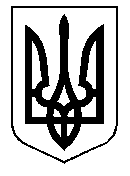 ТАЛЬНІВСЬКА РАЙОННА РАДАЧеркаської областіР  І  Ш  Е  Н  Н  Я14.07.2015                                                   					№ 40-12/VIПро присвоєння звання «Почесний громадянин Тальнівщини» Відповідно до статей 43,59 Закону України «Про місцеве самоврядування в Україні», Положення про присвоєння звання «Почесний громадянин Тальнівщини», затвердженого рішенням районної ради від 05.05.2015 №38-12/VI, розглянувши подання комісії з питань присвоєння звання «Почесний громадянин Тальнівщини», враховуючи висновок постійної комісії районної ради з питань захисту населення від наслідків Чорнобильської катастрофи, охорони здоров’я та соціального захисту населення, освіти, культури, засобів масової інформації, сім’ї, молодіжної політики, фізкультури та спорту, районна рада ВИРІШИЛА: Присвоїти звання «Почесний громадянин Тальнівщини»:Гавриловій Тетяні Андріївні;Геш Євгену Івановичу (посмертно);Дубковецькому Федору Івановичу (посмертно);Кравчуку Антону Микитовичу (посмертно);Круцу Володимиру Опанасовичу (посмертно);Малишу Віталію Васильовичу (посмертно);Мельниченку Віктору Васильовичу (посмертно);Паращуку Юрію Григоровичу (посмертно);Сошинському Олегу Івановичу;Шевцову Олександру Михайловичу (посмертно);Ярошенку Сергію Григоровичу(посмертно).Виконавчому апарату районної ради забезпечити виготовлення дипломів та посвідчень «Почесний громадянин Тальнівщини».Уповноважити голову районної ради Руснак Н.П. вручити нагородні атрибути в урочистій обстановці, при проведенні заходів з нагоди Дня Незалежності України:3.1 Гавриловій Тетяні Андріївні;3.2 Геш Олені Іванівні – матері загиблого Геш Євгена Івановича;3.3 Орловській Ользі Борисівні – внучці покійного Дубковецького Федора Івановича;3.4 Сотник Альоні Василівні – внучці покійного Кравчука Антона Микитовича; 3.5 Червоній Оксані Володимирівні – дочці покійного Круца Володимира Опанасовича; 3.6 Гапочкіній  Ганні Василівні – матері загиблого Малиша Віталія Васильовича;3.7 Мельниченку Владиславу Вікторовичу – сину загиблого Мельниченка Віктора Васильовича; 3.8 Паращуку Ярославу Юрійовичу – сину загиблого Паращука Юрія Григоровича;3.9 Сошинському Олегу Івановичу,3.10 Шевцовій Раїсі Леонідівні – матері загиблого Шевцова Олександра Михайловича;3.11 Лущевській Вірі Петрівні – матері загиблого Ярошенка Сергія Григоровича Відділу культури райдержадміністрації здійснити виплату разової грошової винагороди, згідно із п.3 даного рішення, з розрахунку по 2,0 (дві) тис. гривень кожному.Контроль за виконанням рішення покласти на постійну комісію районної ради з питань захисту населення від наслідків Чорнобильської катастрофи, охорони здоров’я та соціального захисту населення, освіти, культури, засобів масової інформації, сім’ї, молодіжної політики, фізкультури та спорту.Голова районної ради 								Н.Руснак						